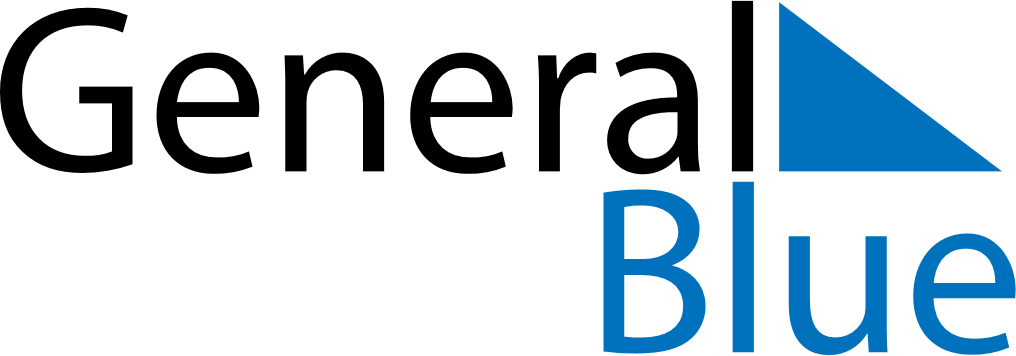 January 2024January 2024January 2024January 2024January 2024January 2024Kolbotn, Viken, NorwayKolbotn, Viken, NorwayKolbotn, Viken, NorwayKolbotn, Viken, NorwayKolbotn, Viken, NorwayKolbotn, Viken, NorwaySunday Monday Tuesday Wednesday Thursday Friday Saturday 1 2 3 4 5 6 Sunrise: 9:17 AM Sunset: 3:22 PM Daylight: 6 hours and 4 minutes. Sunrise: 9:17 AM Sunset: 3:23 PM Daylight: 6 hours and 6 minutes. Sunrise: 9:16 AM Sunset: 3:24 PM Daylight: 6 hours and 8 minutes. Sunrise: 9:16 AM Sunset: 3:26 PM Daylight: 6 hours and 10 minutes. Sunrise: 9:15 AM Sunset: 3:28 PM Daylight: 6 hours and 12 minutes. Sunrise: 9:14 AM Sunset: 3:29 PM Daylight: 6 hours and 15 minutes. 7 8 9 10 11 12 13 Sunrise: 9:13 AM Sunset: 3:31 PM Daylight: 6 hours and 17 minutes. Sunrise: 9:12 AM Sunset: 3:33 PM Daylight: 6 hours and 20 minutes. Sunrise: 9:11 AM Sunset: 3:35 PM Daylight: 6 hours and 23 minutes. Sunrise: 9:10 AM Sunset: 3:37 PM Daylight: 6 hours and 26 minutes. Sunrise: 9:09 AM Sunset: 3:39 PM Daylight: 6 hours and 29 minutes. Sunrise: 9:08 AM Sunset: 3:41 PM Daylight: 6 hours and 32 minutes. Sunrise: 9:07 AM Sunset: 3:43 PM Daylight: 6 hours and 36 minutes. 14 15 16 17 18 19 20 Sunrise: 9:05 AM Sunset: 3:45 PM Daylight: 6 hours and 39 minutes. Sunrise: 9:04 AM Sunset: 3:47 PM Daylight: 6 hours and 43 minutes. Sunrise: 9:02 AM Sunset: 3:49 PM Daylight: 6 hours and 46 minutes. Sunrise: 9:01 AM Sunset: 3:51 PM Daylight: 6 hours and 50 minutes. Sunrise: 8:59 AM Sunset: 3:54 PM Daylight: 6 hours and 54 minutes. Sunrise: 8:57 AM Sunset: 3:56 PM Daylight: 6 hours and 58 minutes. Sunrise: 8:56 AM Sunset: 3:58 PM Daylight: 7 hours and 2 minutes. 21 22 23 24 25 26 27 Sunrise: 8:54 AM Sunset: 4:01 PM Daylight: 7 hours and 6 minutes. Sunrise: 8:52 AM Sunset: 4:03 PM Daylight: 7 hours and 11 minutes. Sunrise: 8:50 AM Sunset: 4:06 PM Daylight: 7 hours and 15 minutes. Sunrise: 8:48 AM Sunset: 4:08 PM Daylight: 7 hours and 19 minutes. Sunrise: 8:46 AM Sunset: 4:11 PM Daylight: 7 hours and 24 minutes. Sunrise: 8:44 AM Sunset: 4:13 PM Daylight: 7 hours and 28 minutes. Sunrise: 8:42 AM Sunset: 4:16 PM Daylight: 7 hours and 33 minutes. 28 29 30 31 Sunrise: 8:40 AM Sunset: 4:18 PM Daylight: 7 hours and 38 minutes. Sunrise: 8:38 AM Sunset: 4:21 PM Daylight: 7 hours and 42 minutes. Sunrise: 8:36 AM Sunset: 4:23 PM Daylight: 7 hours and 47 minutes. Sunrise: 8:33 AM Sunset: 4:26 PM Daylight: 7 hours and 52 minutes. 